РЕШЕНИЕ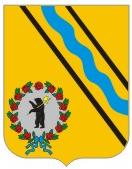 МУНИЦИПАЛЬНОГО СОВЕТАГОРОДСКОГО ПОСЕЛЕНИЯ ТУТАЕВ«21» февраля 2019                                                         № 26О внесении изменений в решение Муниципального Совета городскогопоселения Тутаев от 13.12.2018  № 21«О бюджете городского поселения Тутаев на 2019 год и плановыйпериод 2020 и 2021 годов»В соответствии с Бюджетным кодексом РФ, Положением о бюджетном устройстве и бюджетном процессе в городском поселении Тутаев, Муниципальный Совет городского поселения ТутаевРЕШИЛ:  1. Внести в решение Муниципального Совета городского поселения Тутаев от 13.12.2018 № 21 «О бюджете городского поселения Тутаев на 2019 год и плановый период 2020 и 2021 годов» следующие изменения:- пункт 1 изложить в следующей редакции:«1. Утвердить основные характеристики бюджета городского поселения Тутаев на 2019 год согласно приложению 1: общий объем доходов бюджета городского поселения Тутаев в сумме  226 643 281 рубль, в том числе объем межбюджетных трансфертов, получаемых из других бюджетов бюджетной системы Российской Федерации в сумме 117 522 281 рубль; общий объем расходов городского поселения Тутаев в сумме 232 036 971 рубль;дефицит бюджета городского поселения Тутаев в сумме 5 393 690 рублей.»;- пункт 2 изложить в следующей редакции:«2. Утвердить основные характеристики бюджета городского поселения Тутаев на плановый период 2020 и 2021 годов согласно приложению 1:на 2020 год:общий объем доходов бюджета городского поселения Тутаев в сумме 145 087 000 рублей, в том числе объем межбюджетных трансфертов, получаемых из других бюджетов бюджетной системы Российской Федерации в сумме 35 000 000 рублей;общий объем расходов городского поселения Тутаев в сумме  145 087 000 рублей, в том числе условно утвержденные расходы  в сумме  2 752 175 рублей;на 2021 год:общий объем доходов бюджета городского поселения Тутаев в сумме  147 109 000 рублей, в том числе объем межбюджетных трансфертов, получаемых из других бюджетов бюджетной системы Российской Федерации в сумме 30 800 000 рублей;общий объем расходов городского поселения Тутаев в сумме 147 109 000   рублей, в том числе условно утвержденные расходы  в сумме  5 815 450 рублей.»;- пункт 10 изложить в следующей редакции:«10. Утвердить объем бюджетных ассигнований дорожного фонда городского поселения Тутаев:на 2019 год в сумме 85 855 971 рубль;на 2020 год в сумме 38 000 000 рублей;на 2021 год в сумме 40 000 000 рублей.»;- пункт 15 изложить в следующей редакции:«15.  Утвердить общий объем иных межбюджетных трансфертов, предоставляемых из бюджета городского поселения Тутаев бюджету Тутаевского муниципального района на 2019 год  в сумме 213 207 965 рублей, в том числе:на содержание органов местного самоуправления Тутаевского муниципального района в сумме 16 681 081 рубль;на обеспечение мероприятий по осуществлению внешнего муниципального финансового контроля бюджета городского поселения Тутаев в сумме 53 095 рублей;на решение вопросов местного значения городского поселения Тутаев в сумме 196 473 789 рублей.Установить, что предоставление иных межбюджетных трансфертов на содержание органов местного самоуправления Тутаевского муниципального района и на решение вопросов местного значения городского поселения Тутаев осуществляется на основании соглашения о передаче межбюджетных трансфертов из бюджета городского поселения Тутаев бюджету Тутаевского муниципального района, заключенного между городским поселением Тутаев и Тутаевским муниципальным районом. Предоставление межбюджетных трансфертов на осуществление мероприятий внешнего муниципального финансового контроля бюджета городского поселения Тутаев осуществляется на основании соглашения о передаче части полномочий по осуществлению внешнего муниципального финансового контроля бюджета городского поселения Тутаев, заключенного между Муниципальным Советом городского поселения Тутаев, Муниципальным Советом Тутаевского муниципального района и Контрольно - счетной палатой Тутаевского муниципального района.Установить что распределение общего объема иных межбюджетных трансфертов, предоставляемых из бюджета городского поселения Тутаев бюджету Тутаевского муниципального района, осуществляется в соответствии с методиками (проектами методик) и расчетами распределения межбюджетных трансфертов финансового органа городского поселения Тутаев.Утвердить распределение общего объема иных межбюджетных трансфертов, предоставляемых из бюджета городского поселения Тутаев бюджету Тутаевского муниципального района, по направлениям использования на 2019 год согласно приложению 16 к настоящему решению.Установить, что  иные межбюджетные трансферты предоставляются в пределах бюджетных ассигнований и лимитов бюджетных обязательств, утвержденных сводной бюджетной росписью бюджета городского поселения Тутаев, в установленном порядке.Установить, что межбюджетные трансферты, предоставляемые из бюджета городского поселения Тутаев бюджету Тутаевского муниципального района Ярославской области, учитываются в бюджете Тутаевского муниципального района в составе доходов, направляются и расходуются по целевому назначению.  Установить, что исполнительно-распорядительный орган городского поселения Тутаев представляет Муниципальному Совету городского поселения Тутаев отчет о расходовании средств иных межбюджетных трансфертов в составе квартальных и годового отчетов об исполнении бюджета городского поселения Тутаев.Межбюджетные трансферты, перечисленные в бюджет Тутаевского муниципального района и не использованные в текущем финансовом году, подлежат возврату в бюджет городского поселения Тутаев.»;-  приложения  1, 2, 3, 4, 5, 6, 7, 12, 13, 14, 15, 16  изложить соответственно  в редакции  приложений  1, 2, 3, 4, 5, 6, 7, 8, 9, 10, 11, 12  к  настоящему  решению.2. Опубликовать настоящее решение в Тутаевской массовой муниципальной газете «Берега».3. Настоящее решение вступает в силу со дня его подписания.4. Контроль заисполнением настоящего решения возложить на постоянную комиссию по бюджету, финансам и налоговой политике Муниципального Совета городского поселения Тутаев (Романюк А.И.).Председатель Муниципального Советагородского поселения Тутаев                                               С.Ю.ЕршовПриложение 1Приложение 1Приложение 1Приложение 1 к решению Муниципального Совета к решению Муниципального Совета к решению Муниципального Совета к решению Муниципального Советагородского поселения Тутаевгородского поселения Тутаевгородского поселения Тутаевгородского поселения Тутаевот "21" февраля 2019 г. № 26от "21" февраля 2019 г. № 26от "21" февраля 2019 г. № 26от "21" февраля 2019 г. № 26Основные характеристики бюджета городского поселения Тутаев на                                                                              2019 год и плановый период 2020 и 2021 годовОсновные характеристики бюджета городского поселения Тутаев на                                                                              2019 год и плановый период 2020 и 2021 годовОсновные характеристики бюджета городского поселения Тутаев на                                                                              2019 год и плановый период 2020 и 2021 годовОсновные характеристики бюджета городского поселения Тутаев на                                                                              2019 год и плановый период 2020 и 2021 годовОсновные характеристики бюджета городского поселения Тутаев на                                                                              2019 год и плановый период 2020 и 2021 годовОсновные характеристики бюджета городского поселения Тутаев на                                                                              2019 год и плановый период 2020 и 2021 годовОсновные характеристики бюджета городского поселения Тутаев на                                                                              2019 год и плановый период 2020 и 2021 годовОсновные характеристики бюджета городского поселения Тутаев на                                                                              2019 год и плановый период 2020 и 2021 годовПоказатели2019 Сумма, руб.2020 Сумма, руб.2021 Сумма, руб.Доходы всего226 643 281145 087 000147 109 000в том числе:Налоговые и неналоговые доходы, из них:109 121 000110 087 000116 309 000налоговые доходы бюджетов94 017 00098 321 000104 620 000неналоговые доходы и прочие поступления15 104 00011 766 00011 689 000Безвозмездные поступления117 522 28135 000 00030 800 000Расходы всего232 036 971145 087 000147 109 000в том числе:Администрация Тутаевского муниципального района231 051 215141 349 069140 307 794Муниципальный Совет городского поселения Тутаев985 756985 756985 756Условно утверждённые расходы2 752 1755 815 450Результат исполнения бюджета -5 393 69000(дефицит «-»,  профицит «+»)-5 393 69000Приложение 2Приложение 2Приложение 2Приложение 2 к решению Муниципального Совета к решению Муниципального Совета к решению Муниципального Совета к решению Муниципального Советагородского поселения Тутаевгородского поселения Тутаевгородского поселения Тутаевгородского поселения Тутаевот "21" февраля 2019 г. № 26от "21" февраля 2019 г. № 26от "21" февраля 2019 г. № 26от "21" февраля 2019 г. № 26 Прогнозируемые доходы бюджета  городского поселения Тутаев на 2019 год  в соответствии с классификацией доходов бюджетов Российской Федерации Прогнозируемые доходы бюджета  городского поселения Тутаев на 2019 год  в соответствии с классификацией доходов бюджетов Российской Федерации Прогнозируемые доходы бюджета  городского поселения Тутаев на 2019 год  в соответствии с классификацией доходов бюджетов Российской Федерации Прогнозируемые доходы бюджета  городского поселения Тутаев на 2019 год  в соответствии с классификацией доходов бюджетов Российской Федерации Прогнозируемые доходы бюджета  городского поселения Тутаев на 2019 год  в соответствии с классификацией доходов бюджетов Российской Федерации Прогнозируемые доходы бюджета  городского поселения Тутаев на 2019 год  в соответствии с классификацией доходов бюджетов Российской Федерации Прогнозируемые доходы бюджета  городского поселения Тутаев на 2019 год  в соответствии с классификацией доходов бюджетов Российской Федерации Прогнозируемые доходы бюджета  городского поселения Тутаев на 2019 год  в соответствии с классификацией доходов бюджетов Российской Федерации Прогнозируемые доходы бюджета  городского поселения Тутаев на 2019 год  в соответствии с классификацией доходов бюджетов Российской Федерации Прогнозируемые доходы бюджета  городского поселения Тутаев на 2019 год  в соответствии с классификацией доходов бюджетов Российской ФедерацииКод бюджетной классификации РФКод бюджетной классификации РФКод бюджетной классификации РФКод бюджетной классификации РФКод бюджетной классификации РФКод бюджетной классификации РФКод бюджетной классификации РФКод бюджетной классификации РФНазвание доходаСумма, рубАдминистратораГруппыПодгруппыСтатьяПодстатьяЭлемент доходовгруппа подвида дохода бюджетованалитическая группа подвида доходов бюджетаНазвание доходаСумма, руб00010000000000000000Налоговые и неналоговые доходы109 121 00000010100000000000000Налоги на прибыль, доходы44 860 00018210102000010000110Налог на доходы физических лиц44 860 00010010300000000000000Налоги на товары (работы, услуги), реализуемые на территории Российской Федерации1 907 00010010302000010000110Акцизы по подакцизным товарам (продукции), производимым на территории Российской Федерации1 907 00000010500000000000000Налоги на совокупный доход113 00018210503000010000110Единый сельскохозяйственный налог113 00000010600000000000000Налоги на имущество47 137 00018210601000000000110Налог на имущество физических лиц16 717 00018210606000000000110Земельный налог30 420 00000011100000000000000Доходы от использования имущества, находящегося в государственной и муниципальной собственности13 754 00000011105000000000120Доходы, получаемые в виде арендной либо иной платы за передачу в возмездное пользование государственного и муниципального имущества(за исключением имущества бюджетных и автономных учреждений, а также имущества государственных и муниципальных унитарных предприятий, в том числе казенных)6 840 00000011105010000000120Доходы, получаемые в виде арендной  платы за земельные участки, государственная собственность на которые не разграничена, а также средства от продажи права на заключение договоров аренды указанных земельных участков6 040 00000011105020000000120Доходы, получаемые в виде арендной платы за земли после разграничения государственной собственности на землю, а также средства от продажи права на заключение договоров аренды указанных земельных участков (за исключением земельных участков бюджетных и автономных учреждений)800 00000011109000000000120Прочие доходы от использования имущества и прав, находящихся в государственной и муниципальной собственности (за исключением имущества бюджетных и автономных учреждений, а также имущества государственных и муниципальных унитарных предприятий, в том числе казенных)6 914 00000011109040000000120Прочие поступления от использования имущества, находящегося в государственной и муниципальной собственности (за исключением имущества бюджетных и автономных учреждений, а также имущества государственных и муниципальных унитарных предприятий, в том числе казенных)6 914 00000011400000000000000Доходы от продажи материальных и нематериальных активов850 00000011402000000000000Доходы от реализации имущества, находящегося в государственной и муниципальной собственности (за исключением движимого имущества бюджетных и автономных учреждений, а также имущества государственных и муниципальных унитарных предприятий, в том числе казенных)150 00000011402050130000410Доходы от реализации имущества, находящегося в собственности городских поселений (за исключением движимого имущества муниципальных бюджетных и автономных учреждений, а также имущества муниципальных унитарных предприятий, в том числе казенных), в части реализации основных средств по указанному имуществ150 00000011406000000000430Доходы от продажи земельных участков, находящихся в государственной и муниципальной собственности700 00000011406010000000430Доходы от продажи земельных участков, государственная собственность на которые не разграничена500 00000011406020000000430Доходы от продажи земельных участков, государственная собственность на которые разграничена (за исключением земельных участков бюджетных и автономных учреждений)200 00000011600000000000000Штрафы, санкции, возмещение ущерба100 00000011651000020000000Денежные взыскания (штрафы), установленные законами субъектов Российской Федерации за несоблюдение муниципальных правовых актов100 0000001170000000000000000Прочие неналоговые доходы400 0000001170500000000000180Прочие неналоговые доходы400 0000001170505013130000180Прочие неналоговые доходы бюджетов городских поселений400 00000020000000000000000Безвозмездные поступления117 522 28100020200000000000000Безвозмездные поступления от других бюджетов бюджетной системы Российской Федерации117 522 28100020210000000000150Дотации бюджетам бюджетной системы Российской Федерации27 219 00095520215001000000150Дотации на выравнивание бюджетной обеспеченности27 219 00000020220000000000150Субсидии бюджетам бюджетной системы Российской Федерации (межбюджетные субсидии)3 303 28195020220000000000150Субсидии бюджетам городских поселений на строительство, модернизацию, ремонт и содержание автомобильных дорог общего пользования, в том числе дорог в поселениях (за исключением автомобильных дорог федерального значения)   3 303 28100020240000000000150Иные межбюджетные трансферты87 000 00095020245393130000150Межбюджетные трансферты, передаваемые бюджетам городских поселений на финансовое обеспечение дорожной деятельности в рамках реализации национального проекта "Безопасные и качественные автомобильные дороги"37 000 00095020245424130000150Межбюджетные трансферты, передаваемые бюджетам городских поселений на создание комфортной городской среды в малых городах и исторических поселениях - победителях Всероссийского конкурса лучших проектов создания комфортной городской среды50 000 000ИТОГО226 643 281Приложение 3Приложение 3Приложение 3Приложение 3Приложение 3Приложение 3Приложение 3Приложение 3Приложение 3Приложение 3Приложение 3 к решению Муниципального Совета к решению Муниципального Совета к решению Муниципального Совета к решению Муниципального Совета к решению Муниципального Совета к решению Муниципального Совета к решению Муниципального Совета к решению Муниципального Совета к решению Муниципального Совета к решению Муниципального Совета к решению Муниципального Советагородского поселения Тутаевгородского поселения Тутаевгородского поселения Тутаевгородского поселения Тутаевгородского поселения Тутаевгородского поселения Тутаевгородского поселения Тутаевгородского поселения Тутаевгородского поселения Тутаевгородского поселения Тутаевгородского поселения Тутаевот "21" февраля 2019 г. № 26от "21" февраля 2019 г. № 26от "21" февраля 2019 г. № 26от "21" февраля 2019 г. № 26от "21" февраля 2019 г. № 26от "21" февраля 2019 г. № 26от "21" февраля 2019 г. № 26от "21" февраля 2019 г. № 26от "21" февраля 2019 г. № 26от "21" февраля 2019 г. № 26от "21" февраля 2019 г. № 26 Прогнозируемые доходы бюджета городского поселения Тутаев  в соответствии с классификацией доходов бюджетов Российской Федерации на плановый период 2020-2021 годов Прогнозируемые доходы бюджета городского поселения Тутаев  в соответствии с классификацией доходов бюджетов Российской Федерации на плановый период 2020-2021 годов Прогнозируемые доходы бюджета городского поселения Тутаев  в соответствии с классификацией доходов бюджетов Российской Федерации на плановый период 2020-2021 годов Прогнозируемые доходы бюджета городского поселения Тутаев  в соответствии с классификацией доходов бюджетов Российской Федерации на плановый период 2020-2021 годов Прогнозируемые доходы бюджета городского поселения Тутаев  в соответствии с классификацией доходов бюджетов Российской Федерации на плановый период 2020-2021 годов Прогнозируемые доходы бюджета городского поселения Тутаев  в соответствии с классификацией доходов бюджетов Российской Федерации на плановый период 2020-2021 годов Прогнозируемые доходы бюджета городского поселения Тутаев  в соответствии с классификацией доходов бюджетов Российской Федерации на плановый период 2020-2021 годов Прогнозируемые доходы бюджета городского поселения Тутаев  в соответствии с классификацией доходов бюджетов Российской Федерации на плановый период 2020-2021 годов Прогнозируемые доходы бюджета городского поселения Тутаев  в соответствии с классификацией доходов бюджетов Российской Федерации на плановый период 2020-2021 годов Прогнозируемые доходы бюджета городского поселения Тутаев  в соответствии с классификацией доходов бюджетов Российской Федерации на плановый период 2020-2021 годов Прогнозируемые доходы бюджета городского поселения Тутаев  в соответствии с классификацией доходов бюджетов Российской Федерации на плановый период 2020-2021 годовКод бюджетной классификации РФКод бюджетной классификации РФКод бюджетной классификации РФКод бюджетной классификации РФКод бюджетной классификации РФКод бюджетной классификации РФКод бюджетной классификации РФКод бюджетной классификации РФНазвание дохода2020 год Сумма, руб.2021 год Сумма, руб.АдминистратораГруппыПодгруппыСтатьиПодстатьиЭлементагруппа подвида дохода бюджетованалитическая группа подвида доходов бюджетаНазвание дохода2020 год Сумма, руб.2021 год Сумма, руб.00010000000000000000Налоговые и неналоговые доходы110 087 000116 309 00000010100000000000000Налоги на прибыль, доходы47 462 00050 737 00018210102000010000110Налог на доходы физических лиц47 462 00050 737 00000010300000000000000Налоги на товары (работы, услуги), реализуемые на территории Российской Федерации1 985 0003 118 00010010302000010000110Акцизы по подакцизным товарам (продукции), производимым на территории Российской Федерации1 985 0003 118 00000010500000000000000Налоги на совокупный доход114 000115 00018210503000010000110Единый сельскохозяйственный налог114 000115 00000010600000000000000Налоги на имущество48 760 00050 650 00018210601000000000110Налог на имущество физических лиц18 340 00020 230 00018210606000000000110Земельный налог30 420 00030 420 00000011100000000000000Доходы от использования имущества, находящегося в государственной и муниципальной собственности10 766 00010 689 00000011105000000000120Доходы, получаемые в виде арендной либо иной платы за передачу в возмездное пользование государственного и муниципального имущества(за исключением имущества бюджетных и автономных учреждений, а также имущества государственных и муниципальных унитарных предприятий, в том числе казенных)6 840 0006 840 00000011105010000000120Доходы, получаемые в виде арендной  платы за земельные участки, государственная собственность на которые не разграничена, а также средства от продажи права на заключение договоров аренды указанных земельных участков6 040 0006 040 00000011105020000000120Доходы, получаемые в виде арендной платы за земли после разграничения государственной собственности на землю, а также средства от продажи права на заключение договоров аренды указанных земельных участков (за исключением земельных участков бюджетных и автономных учреждений)800 000800 00000011109000000000120Прочие доходы от использования имущества и прав, находящихся в государственной и муниципальной собственности (за исключением имущества бюджетных и автономных учреждений, а также имущества государственных и муниципальных унитарных предприятий, в том числе казенных)3 926 0003 849 00000011109040000000120Прочие поступления от использования имущества, находящегося в государственной и муниципальной собственности (за исключением имущества бюджетных и автономных учреждений, а также имущества государственных и муниципальных унитарных предприятий, в том числе казенных)3 926 0003 849 00018211202030010000120Регулярные платежи за пользование недрами при пользовании недрами на территории Российской Федерации0000011400000000000000Доходы от продажи материальных и нематериальных активов750 000750 00000011402000000000000Доходы от реализации имущества, находящегося в государственной и муниципальной собственности (за исключением движимого имущества бюджетных и автономных учреждений, а также имущества государственных и муниципальных унитарных предприятий, в том числе казенных)100 000100 00000011402050130000410Доходы от реализации имущества, находящегося в собственности городских поселений (за исключением движимого имущества муниципальных бюджетных и автономных учреждений, а также имущества муниципальных унитарных предприятий, в том числе казенных), в части реализации основных средств по указанному имуществ100 000100 00000011406000000000430Доходы от продажи земельных участков, находящихся в государственной и муниципальной собственности650 000650 00000011406010000000430Доходы от продажи земельных участков, государственная собственность на которые не разграничена500 000500 00000011406020000000430Доходы от продажи земельных участков, государственная собственность на которые разграничена (за исключением земельных участков бюджетных и автономных учреждений)150 000150 00000011600000000000000Штрафы, санкции, возмещение ущерба50 00050 00000011651000020000000Денежные взыскания (штрафы), установленные законами субъектов Российской Федерации за несоблюдение муниципальных правовых актов50 00050 0000001170000000000000000Прочие неналоговые доходы200 000200 0000001170500000000000180Прочие неналоговые доходы200 000200 0000001170505013130000180Прочие неналоговые доходы бюджетов городских поселений200 000200 00000020000000000000000Безвозмездные поступления35 000 00030 800 00000020200000000000000Безвозмездные поступления от других бюджетов бюджетной системы Российской Федерации35 000 00030 800 00000020210000000000150Дотации бюджетам бюджетной системы Российской Федерации0095520215001000000150Дотации на выравнивание бюджетной обеспеченности0000020240000000000150Иные межбюджетные трансферты35 000 00030 800 00095020245393130000150Межбюджетные трансферты, передаваемые бюджетам городских поселений на финансовое обеспечение дорожной деятельности в рамках реализации национального проекта "Безопасные и качественные автомобильные дороги"35 000 00030 800 000ИТОГО145 087 000147 109 000Приложение 4Приложение 4Приложение 4 к решению Муниципального Совета к решению Муниципального Совета к решению Муниципального Советагородского поселения Тутаевгородского поселения Тутаевгородского поселения Тутаевот "21" февраля 2019 г. № 26от "21" февраля 2019 г. № 26от "21" февраля 2019 г. № 26Расходы бюджета  городского поселения Тутаев по разделам и подразделам классификации расходов бюджетов Российской Федерации на 2019 годРасходы бюджета  городского поселения Тутаев по разделам и подразделам классификации расходов бюджетов Российской Федерации на 2019 годРасходы бюджета  городского поселения Тутаев по разделам и подразделам классификации расходов бюджетов Российской Федерации на 2019 годКодНаименованиеСумма, руб.0100ОБЩЕГОСУДАРСТВЕННЫЕ ВОПРОСЫ22 166 6820103Функционирование законодательных (представительных) органов государственной власти и представительных органов муниципальных образований985 7560106Обеспечение деятельности финансовых, налоговых и таможенных органов и органов финансового (финансово-бюджетного) надзора53 0950113Другие общегосударственные вопросы21 127 8310300НАЦИОНАЛЬНАЯ БЕЗОПАСНОСТЬ И ПРАВООХРАНИТЕЛЬНАЯ ДЕЯТЕЛЬНОСТЬ2 150 0000309Защита населения и территории от последствий чрезвычайных ситуаций природного и техногенного характера, гражданская оборона2 000 0000314Другие вопросы в области национальной безопасности и правоохранительной деятельности150 0000400НАЦИОНАЛЬНАЯ ЭКОНОМИКА96 105 9710408Транспорт6 000 0000409Дорожное хозяйство85 855 9710412Другие вопросы в области национальной экономики4 250 0000500ЖИЛИЩНО-КОММУНАЛЬНОЕ ХОЗЯЙСТВО106 723 5180501Жилищное хозяйство8 948 0480502Коммунальное хозяйство6 183 0670503Благоустройство91 592 4030600ОХРАНА ОКРУЖАЮЩЕЙ СРЕДЫ500 0000605Другие вопросы в области охраны окружающей среды500 0000800КУЛЬТУРА И КИНЕМАТОГРАФИЯ1 000 0000801Культура1 000 0001000СОЦИАЛЬНАЯ ПОЛИТИКА1 550 8001001Пенсионное обеспечение730 8001003Социальное обеспечение населения820 0001300ОБСЛУЖИВАНИЕ ГОСУДАРСТВЕННОГО И МУНИЦИПАЛЬНОГО ДОЛГА1 840 0001301Обслуживание внутреннего государственного и муниципального долга1 840 000ИТОГОИТОГО232 036 971ПРОФИЦИТ/ДЕФИЦИТПРОФИЦИТ/ДЕФИЦИТ-5 393 690Приложение 5Приложение 5Приложение 5Приложение 5Приложение 5Приложение 5Приложение 5 к решению Муниципального Совета к решению Муниципального Совета к решению Муниципального Совета к решению Муниципального Совета к решению Муниципального Совета к решению Муниципального Совета к решению Муниципального Советагородского поселения Тутаевгородского поселения Тутаевгородского поселения Тутаевгородского поселения Тутаевгородского поселения Тутаевгородского поселения Тутаевгородского поселения Тутаевот "21" февраля 2019 г. № 26от "21" февраля 2019 г. № 26от "21" февраля 2019 г. № 26от "21" февраля 2019 г. № 26от "21" февраля 2019 г. № 26от "21" февраля 2019 г. № 26от "21" февраля 2019 г. № 26Расходы бюджета  городского поселения Тутаев по разделам и подразделам классификации расходов бюджетов Российской Федерации на плановый период 2020-2021 годовРасходы бюджета  городского поселения Тутаев по разделам и подразделам классификации расходов бюджетов Российской Федерации на плановый период 2020-2021 годовРасходы бюджета  городского поселения Тутаев по разделам и подразделам классификации расходов бюджетов Российской Федерации на плановый период 2020-2021 годовРасходы бюджета  городского поселения Тутаев по разделам и подразделам классификации расходов бюджетов Российской Федерации на плановый период 2020-2021 годовРасходы бюджета  городского поселения Тутаев по разделам и подразделам классификации расходов бюджетов Российской Федерации на плановый период 2020-2021 годовРасходы бюджета  городского поселения Тутаев по разделам и подразделам классификации расходов бюджетов Российской Федерации на плановый период 2020-2021 годовРасходы бюджета  городского поселения Тутаев по разделам и подразделам классификации расходов бюджетов Российской Федерации на плановый период 2020-2021 годовРасходы бюджета  городского поселения Тутаев по разделам и подразделам классификации расходов бюджетов Российской Федерации на плановый период 2020-2021 годовРасходы бюджета  городского поселения Тутаев по разделам и подразделам классификации расходов бюджетов Российской Федерации на плановый период 2020-2021 годовРасходы бюджета  городского поселения Тутаев по разделам и подразделам классификации расходов бюджетов Российской Федерации на плановый период 2020-2021 годовРасходы бюджета  городского поселения Тутаев по разделам и подразделам классификации расходов бюджетов Российской Федерации на плановый период 2020-2021 годовРасходы бюджета  городского поселения Тутаев по разделам и подразделам классификации расходов бюджетов Российской Федерации на плановый период 2020-2021 годовРасходы бюджета  городского поселения Тутаев по разделам и подразделам классификации расходов бюджетов Российской Федерации на плановый период 2020-2021 годовРасходы бюджета  городского поселения Тутаев по разделам и подразделам классификации расходов бюджетов Российской Федерации на плановый период 2020-2021 годовКодНаименованиеНаименование2020 год Сумма, руб.2020 год Сумма, руб.2021 год Сумма, руб.2021 год Сумма, руб.0100ОБЩЕГОСУДАРСТВЕННЫЕ ВОПРОСЫОБЩЕГОСУДАРСТВЕННЫЕ ВОПРОСЫ19 962 25819 962 25818 789 93218 789 9320103Функционирование законодательных (представительных) органов государственной власти и представительных органов муниципальных образованийФункционирование законодательных (представительных) органов государственной власти и представительных органов муниципальных образований985 756985 756985 756985 7560106Обеспечение деятельности финансовых, налоговых и таможенных органов и органов финансового (финансово-бюджетного) надзораОбеспечение деятельности финансовых, налоговых и таможенных органов и органов финансового (финансово-бюджетного) надзора53 09553 09553 09553 0950113Другие общегосударственные вопросыДругие общегосударственные вопросы18 923 40718 923 40717 751 08117 751 0810300НАЦИОНАЛЬНАЯ БЕЗОПАСНОСТЬ И ПРАВООХРАНИТЕЛЬНАЯ ДЕЯТЕЛЬНОСТЬНАЦИОНАЛЬНАЯ БЕЗОПАСНОСТЬ И ПРАВООХРАНИТЕЛЬНАЯ ДЕЯТЕЛЬНОСТЬ2 150 0002 150 0002 150 0002 150 0000309Защита населения и территории от последствий чрезвычайных ситуаций природного и техногенного характера, гражданская оборонаЗащита населения и территории от последствий чрезвычайных ситуаций природного и техногенного характера, гражданская оборона2 000 0002 000 0002 000 0002 000 0000314Другие вопросы в области национальной безопасности и правоохранительной деятельностиДругие вопросы в области национальной безопасности и правоохранительной деятельности150 000150 000150 000150 0000400НАЦИОНАЛЬНАЯ ЭКОНОМИКАНАЦИОНАЛЬНАЯ ЭКОНОМИКА79 850 00079 850 00078 250 00078 250 0000408ТранспортТранспорт6 600 0006 600 0007 200 0007 200 0000409Дорожное хозяйствоДорожное хозяйство73 000 00073 000 00070 800 00070 800 0000412Другие вопросы в области национальной экономикиДругие вопросы в области национальной экономики250 000250 000250 000250 0000500ЖИЛИЩНО-КОММУНАЛЬНОЕ ХОЗЯЙСТВОЖИЛИЩНО-КОММУНАЛЬНОЕ ХОЗЯЙСТВО35 441 76735 441 76737 172 81837 172 8180501Жилищное хозяйствоЖилищное хозяйство5 100 0005 100 0005 100 0005 100 0000502Коммунальное хозяйствоКоммунальное хозяйство1 500 0001 500 0001 500 0001 500 0000503БлагоустройствоБлагоустройство28 841 76728 841 76730 572 81830 572 8180800КУЛЬТУРА И КИНЕМАТОГРАФИЯКУЛЬТУРА И КИНЕМАТОГРАФИЯ1 000 0001 000 0001 000 0001 000 0000801КультураКультура1 000 0001 000 0001 000 0001 000 0001000СОЦИАЛЬНАЯ ПОЛИТИКАСОЦИАЛЬНАЯ ПОЛИТИКА2 230 8002 230 8002 230 8002 230 8001001Пенсионное обеспечениеПенсионное обеспечение730 800730 800730 800730 8001003Социальное обеспечение населенияСоциальное обеспечение населения1 500 0001 500 0001 500 0001 500 0001300ОБСЛУЖИВАНИЕ ГОСУДАРСТВЕННОГО И МУНИЦИПАЛЬНОГО ДОЛГА ОБСЛУЖИВАНИЕ ГОСУДАРСТВЕННОГО И МУНИЦИПАЛЬНОГО ДОЛГА 1 700 0001 700 0001 700 0001 700 0001301Обслуживание внутреннего государственного и муниципального долгаОбслуживание внутреннего государственного и муниципального долга1 700 0001 700 0001 700 0001 700 000ИТОГОИТОГОИТОГО142 334 825142 334 825141 293 550141 293 550Условно утвержденные расходыУсловно утвержденные расходыУсловно утвержденные расходы2 752 1752 752 1755 815 4505 815 450Всего расходовВсего расходовВсего расходов145 087 000145 087 000147 109 000147 109 000ПРОФИЦИТ/ДЕФИЦИТПРОФИЦИТ/ДЕФИЦИТПРОФИЦИТ/ДЕФИЦИТ0000Приложение 6Приложение 6Приложение 6Приложение 6Приложение 6Приложение 6 к решению Муниципального Совета к решению Муниципального Совета к решению Муниципального Совета к решению Муниципального Совета к решению Муниципального Совета к решению Муниципального Советагородского поселения Тутаевгородского поселения Тутаевгородского поселения Тутаевгородского поселения Тутаевгородского поселения Тутаевгородского поселения Тутаевот "21" февраля 2019 г. № 26от "21" февраля 2019 г. № 26от "21" февраля 2019 г. № 26от "21" февраля 2019 г. № 26от "21" февраля 2019 г. № 26от "21" февраля 2019 г. № 26Источники внутреннего финансирования дефицита бюджета                                    городского поселения Тутаев на 2019 годИсточники внутреннего финансирования дефицита бюджета                                    городского поселения Тутаев на 2019 годИсточники внутреннего финансирования дефицита бюджета                                    городского поселения Тутаев на 2019 годИсточники внутреннего финансирования дефицита бюджета                                    городского поселения Тутаев на 2019 годИсточники внутреннего финансирования дефицита бюджета                                    городского поселения Тутаев на 2019 годИсточники внутреннего финансирования дефицита бюджета                                    городского поселения Тутаев на 2019 годКодКодНазваниеНазваниеСумма, руб.Сумма, руб.000 01 02 00 00 00 0000 000000 01 02 00 00 00 0000 000Кредиты кредитных организаций в валюте Российской ФедерацииКредиты кредитных организаций в валюте Российской Федерации00000 01 02 00 00 00 0000 700000 01 02 00 00 00 0000 700Получение кредитов от кредитных организаций в валюте Российской ФедерацииПолучение кредитов от кредитных организаций в валюте Российской Федерации20 000 00020 000 000950 01 02 00 00 13 0000 710950 01 02 00 00 13 0000 710Получение кредитов от кредитных организаций бюджетами городских поселений в валюте Российской ФедерацииПолучение кредитов от кредитных организаций бюджетами городских поселений в валюте Российской Федерации20 000 00020 000 000000 01 02 00 00 00 0000 800000 01 02 00 00 00 0000 800Погашение кредитов от кредитных организаций в валюте Российской ФедерацииПогашение кредитов от кредитных организаций в валюте Российской Федерации20 000 00020 000 000950 01 02 00 00 13 0000 810950 01 02 00 00 13 0000 810Погашение бюджетами  городских поселений кредитов от кредитных организаций в валюте Российской ФедерацииПогашение бюджетами  городских поселений кредитов от кредитных организаций в валюте Российской Федерации20 000 00020 000 000000 01 05 00 00 00 0000 000000 01 05 00 00 00 0000 000Изменение остатков средств на счетах по учёту средств бюджетовИзменение остатков средств на счетах по учёту средств бюджетов5 393 6905 393 690000  01 05 02 01 13 0000 510000  01 05 02 01 13 0000 510Увеличение прочих остатков денежных средств бюджетов  городских поселенийУвеличение прочих остатков денежных средств бюджетов  городских поселений246 643 281246 643 281000  01 05 02 01 13 0000 610000  01 05 02 01 13 0000 610Уменьшение прочих остатков денежных средств бюджетов  городских поселенийУменьшение прочих остатков денежных средств бюджетов  городских поселений252 036 971252 036 971Итого источников внутреннего финансированияИтого источников внутреннего финансированияИтого источников внутреннего финансированияИтого источников внутреннего финансирования5 393 6905 393 690Приложение 7Приложение 7Приложение 7Приложение 7к решению Муниципального Советак решению Муниципального Советак решению Муниципального Советак решению Муниципального Советагородского поселения Тутаевгородского поселения Тутаевгородского поселения Тутаевгородского поселения Тутаевот "21" февраля 2019 г. № 26от "21" февраля 2019 г. № 26от "21" февраля 2019 г. № 26от "21" февраля 2019 г. № 26Источники внутреннего финансирования дефицита  бюджета  городского поселения Тутаев на плановый период 2020-2021 годовИсточники внутреннего финансирования дефицита  бюджета  городского поселения Тутаев на плановый период 2020-2021 годовИсточники внутреннего финансирования дефицита  бюджета  городского поселения Тутаев на плановый период 2020-2021 годовИсточники внутреннего финансирования дефицита  бюджета  городского поселения Тутаев на плановый период 2020-2021 годовИсточники внутреннего финансирования дефицита  бюджета  городского поселения Тутаев на плановый период 2020-2021 годовИсточники внутреннего финансирования дефицита  бюджета  городского поселения Тутаев на плановый период 2020-2021 годовИсточники внутреннего финансирования дефицита  бюджета  городского поселения Тутаев на плановый период 2020-2021 годовИсточники внутреннего финансирования дефицита  бюджета  городского поселения Тутаев на плановый период 2020-2021 годовКодНазвание2020 год Сумма, руб.2021 год Сумма, руб.000 01 02 00 00 00 0000 000Кредиты кредитных организаций в валюте Российской Федерации00000 01 02 00 00 00 0000 700Получение кредитов от кредитных организаций в валюте Российской Федерации20 000 00020 000 000950 01 02 00 00 13 0000 710Получение кредитов от кредитных организаций бюджетами городских поселений в валюте Российской Федерации20 000 00020 000 000000 01 02 00 00 00 0000 800Погашение кредитов от кредитных организаций в валюте Российской Федерации20 000 00020 000 000950 01 02 00 00 13 0000 810Погашение бюджетами  городских поселений кредитов от кредитных организаций в валюте Российской Федерации20 000 00020 000 000000 01 05 00 00 00 0000 000Изменение остатков средств на счетах по учёту средств бюджетов00000  01 05 02 01 13 0000 510Увеличение прочих остатков денежных средств бюджетов  городских поселений200 087 000197 909 000000  01 05 02 01 13 0000 610Уменьшение прочих остатков денежных средств бюджетов  городских поселений200 087 000197 909 000Итого источников внутреннего финансированияИтого источников внутреннего финансирования00Приложение 8Приложение 8Приложение 8Приложение 8Приложение 8Приложение 8Приложение 8к решению Муниципального Советак решению Муниципального Советак решению Муниципального Советак решению Муниципального Советак решению Муниципального Советак решению Муниципального Советак решению Муниципального Советагородского поселения Тутаевгородского поселения Тутаевгородского поселения Тутаевгородского поселения Тутаевгородского поселения Тутаевгородского поселения Тутаевгородского поселения Тутаевот "21" февраля 2019 г. № 26от "21" февраля 2019 г. № 26от "21" февраля 2019 г. № 26от "21" февраля 2019 г. № 26от "21" февраля 2019 г. № 26от "21" февраля 2019 г. № 26от "21" февраля 2019 г. № 26Ведомственная структура расходов бюджета  городского поселения Тутаев на 2019 годВедомственная структура расходов бюджета  городского поселения Тутаев на 2019 годВедомственная структура расходов бюджета  городского поселения Тутаев на 2019 годВедомственная структура расходов бюджета  городского поселения Тутаев на 2019 годВедомственная структура расходов бюджета  городского поселения Тутаев на 2019 годВедомственная структура расходов бюджета  городского поселения Тутаев на 2019 годВедомственная структура расходов бюджета  городского поселения Тутаев на 2019 годНаименованиеГлавный расп., расп.Функ. кл.Целевая статьяЦелевая статьяВид. расх.Сумма, руб.НаименованиеГлавный расп., расп.Функ. кл.Пр-маНаправ.Вид. расх.Сумма, руб.Администрация Тутаевского муниципального района950231 051 215Обеспечение деятельности финансовых, налоговых и таможенных органов и органов финансового (финансово-бюджетного) надзора010653 095Непрограммные расходы бюджета40.0.0053 095Межбюджетные трансферты на обеспечение мероприятий по осуществлению внешнего муниципального контроля2938653 095 Межбюджетные трансферты50053 095Другие общегосударственные вопросы011321 127 831Програмные расходы бюджета00.0.00150 000Муниципальная программа «Сохранение, использование и популяризация объектов культурного наследия на территории городского поселения Тутаев» 10.0.00150 000Проведение историко-культурной экспертизы объектов культурного наследия10.0.02150 000Содержание имущества казны городского поселения Тутаев20030150 000Закупка товаров, работ и услуг для обеспечения государственных (муниципальных) нужд200150 000Непрограммные расходы бюджета40.0.0020 977 831Ежегодная премия лицам удостоившихся звания "Почетный гражданин города Тутаева"2012096 000Социальное обеспечение и иные выплаты населению30096 000Выплаты по обязательствам муниципального образования201301 700 000Иные бюджетные ассигнования8001 700 000Межбюджетные трансферты на содержание органов местного самоуправления 2901616 681 081 Межбюджетные трансферты50016 681 081Межбюджетные трансферты на обеспечение мероприятий по управлению, распоряжению имуществом, оценка недвижимости, признанию прав и регулированию отношений по муниципальной собственности поселения 29026500 000 Межбюджетные трансферты500500 000Межбюджетные трансферты на обеспечение поддержки деятельности социально-ориентированных некоммерческих организаций29516500 000 Межбюджетные трансферты500500 000Межбюджетные трансферты на обеспечение  обязательств  по содержанию казны поселения295561 200 750 Межбюджетные трансферты5001 200 750Межбюджетные трансферты на обеспечение мероприятий по содержанию  военно- мемориального комплекса пл.Юности29686300 000 Межбюджетные трансферты500300 000Защита населения и территории от последствий чрезвычайных ситуаций природного и техногенного характера, гражданская оборона03092 000 000Непрограммные расходы бюджета40.0.002 000 000Межбюджетные трансферты на обеспечение содержания и организации деятельности аварийно-спасательных служб и (или) аварийно-спасательных формирований на территории поселения295662 000 000 Межбюджетные трансферты5002 000 000Другие вопросы в области национальной безопасности и правоохранительной деятельности0314150 000Непрограммные расходы бюджета40.0.00150 000Межбюджетные трансферты на обеспечение деятельности народных дружин29486150 000 Межбюджетные трансферты500150 000Транспорт04086 000 000Непрограммные расходы бюджета40.0.006 000 000Межбюджетные трансферты на обеспечение мероприятий по осуществлению грузопассажирских  перевозок на речном транспорте291665 500 000 Межбюджетные трансферты5005 500 000Межбюджетные трансферты на обеспечение мероприятий по осуществлению пасажирских  перевозок на автомобильном  транспорте29176500 000 Межбюджетные трансферты500500 000Дорожное хозяйство040985 855 971Програмные расходы бюджета00.0.0085 855 971Муниципальная программа "Формирование современой городской среды на территории городского поселения Тутаев"01.0.009 935 593Повышение уровня благоустройства дворовых территорий01.0.019 935 593Межбюджетные трансферты на обеспечение мероприятий по  формированию современной городской среды 294569 935 593 Межбюджетные трансферты5009 935 593Муниципальная программа «Развитие и содержание дорожного хозяйства на территории  городского поселения Тутаев» 03.0.0075 920 378 Дорожная деятельность в отношении дорожной сети   городского поселения Тутаев 03.0.0175 920 378Межбюджетные трансферты на обеспечение софинансирования мероприятий в области дорожного хозяйства на ремонт и содержание автомобильных дорог22446173 860 Межбюджетные трансферты500173 860Межбюджетные трансферты на обеспечение  мероприятий по  разработке схем организации дорожного движения в рамках агломерации "Ярославская"239064 112 000 Межбюджетные трансферты5004 112 000Межбюджетные трансферты на обеспечение   мероприятий в области  дорожного хозяйства  на  ремонт и содержание автомобильных дорог2908616 800 571 Межбюджетные трансферты50016 800 571Межбюджетные трансферты на обеспечение   мероприятий в области  дорожного хозяйства  по повышению безопасности дорожного движения290963 465 000 Межбюджетные трансферты5003 465 000Межбюджетные трансферты на обеспечение содержания и организации деятельности в области  дорожного хозяйства2969611 065 666 Межбюджетные трансферты50011 065 666Финансирование дорожного хозяйства 724463 303 281 Межбюджетные трансферты5003 303 281Комплексное развитие транспортной инфраструктуры городской агломерации «Ярославская»7390637 000 000 Межбюджетные трансферты50037 000 000Другие вопросы в области национальной экономики04124 250 000Програмные расходы бюджета00.0.003 350 000Муниципальная программа «Развитие субъектов малого и среднего предпринимательства городского поселения Тутаев»04.0.00200 000Предоставление поддержки  субъектам малого и среднего предпринимательства городского поселения Тутаев04.0.01200 000Обеспечение софинансирования государственной поддержки малого и среднего предпринимательства, включая крестьянские (фермерские) хозяйства, а также на реализацию мероприятий по поддержке молодежного предпринимательстваL5270200 000Иные бюджетные ассигнования800200 000Муниципальная программа «Градостроительная деятельность на территории городского поселения Тутаев» 09.0.001 350 000Внесение изменений в документы территориального планирования и градостроительного зонирования городского поселения Тутаев09.0.01160 000Обеспечение мероприятий по разработке и  актулизации схем инженерного обеспечения  20200160 000Закупка товаров, работ и услуг для обеспечения государственных (муниципальных) нужд200160 000Разработка и актулизация схем инженерного обеспечения территории городского поселения Тутаев09.0.021 190 000Обеспечение мероприятий по разработке и  внесению изменений в правила землепользования и застройки202101 190 000Закупка товаров, работ и услуг для обеспечения государственных (муниципальных) нужд2001 190 000Муниципальная программа «Сохранение, использование и популяризация объектов культурного наследия на территории городского поселения Тутаев» 10.0.001 800 000Разработка, согласование,утверждение проекта зон охраны объектов культурного наследия10.0.011 800 000Обеспечение мероприятий в области сохранения и восстановления исторического облика г. Тутаев, создание зон охраны объектов культурного наследия202301 800 000Закупка товаров, работ и услуг для обеспечения государственных (муниципальных) нужд2001 800 000Непрограммные расходы бюджета40.0.00900 000Межбюджетные трансферты на обеспечение мероприятий  по землеустройству и землепользованию,   определению кадастровой стоимости и приобретению прав собственности на землю29276900 000 Межбюджетные трансферты500900 000Жилищное хозяйство05018 948 048Програмные расходы бюджета00.0.002 968 000Муниципальная   программа «Переселение граждан из  жилищного фонда, признанного непригодным для проживания, и (или)  жилищного фонда с высоким уровнем износа на территории городского поселения Тутаев» 05.0.002 968 000 Обеспечение благоустроенным  жильем граждан переселяемых из  непригодного для проживания жилищного фонда городского поселения Тутаев05.0.012 968 000Обеспечение  жильем граждан  городского поселения Тутаев 203502 968 000Капитальные вложения в объекты государственной (муниципальной) собственности4002 968 000Непрограммные расходы бюджета40.0.005 980 048Взнос на капитальный  ремонт  жилых помещений муниципального жилищного фонда200903 600 000Закупка товаров, работ и услуг для обеспечения государственных (муниципальных) нужд2003 600 000Обеспечение мероприятий по получению  технических паспортов  МКД, которые признаны аврийными и подлежащими сносу2024020 000Закупка товаров, работ и услуг для обеспечения государственных (муниципальных) нужд20020 000Межбюджетные трансферты на обеспечение мероприятий по содержанию,  реконструкции и капитальному ремонту муниципального жилищного фонда293762 260 048 Межбюджетные трансферты5002 260 048Межбюджетные трансферты на обеспечение мероприятий по начислению и сбору платы за найм муниципального жилищного фонда 29436100 000 Межбюджетные трансферты500100 000Коммунальное хозяйство05026 183 067Програмные расходы бюджета00.0.002 799 250Муниципальная программа «Обеспечение населения городского поселения Тутаев банными услугами» 08.0.002 799 250Обеспечение развития и доступности банных услуг для всех категорий граждан  городского поселения Тутаев08.0.012 799 250Обеспечение мероприятий по организации населению услуг бань в общих отделениях201702 799 250Иные бюджетные ассигнования8002 799 250Непрограммные расходы бюджета40.0.003 383 817Межбюджетные трансферты на обеспечение мероприятий по строительству,  реконструкции и ремонту  объектов водоснабжения и водоотведения 29046240 000 Межбюджетные трансферты500240 000Межбюджетные трансферты на строительство и реконструкцию  объектов  газификации 29066230 000 Межбюджетные трансферты500230 000Межбюджетные трансферты на обеспечение мероприятий по переработке и утилизации ливневых стоков296162 913 817 Межбюджетные трансферты5002 913 817Благоустройство050391 592 403Програмные расходы бюджета00.0.0091 592 403Муниципальная программа "Формирование современой городской среды на территории городского поселения Тутаев"01.0.0060 089 966Повышение уровня благоустройства дворовых территорий01.0.0110 089 966Межбюджетные трансферты на обеспечение мероприятий по  формированию современной городской среды 2945610 089 966 Межбюджетные трансферты50010 089 966Реализация проектов создания комфортной городской среды в малых городах и исторических поселениях01.0.0350 000 000Межбюджетные трансферты на создания комфортной городской среды в малых городах и исторических поселениях5311650 000 000 Межбюджетные трансферты50050 000 000Муниципальная программа «Благоустройство и озеленение территории городского поселения Тутаев» 02.0.0031 502 437Благоустройство и озеленение  территории городского поселения Тутаев02.0.0130 502 437Межбюджетные трансферты на обеспечение мероприятий по уличному освещению2923611 196 614 Межбюджетные трансферты50011 196 614Межбюджетные трансферты на обеспечение мероприятий по техническому содержанию, текущему и капитальному ремонту сетей уличного освещения292462 803 386 Межбюджетные трансферты5002 803 386Межбюджетные трансферты на содержание и организацию деятельности по благоустройству на территории поселения292568 424 965 Межбюджетные трансферты5008 424 965Межбюджетные трансферты на обеспечение мероприятий в области благоустройства и озеленения292668 077 472 Межбюджетные трансферты5008 077 472Содержание и благоустройство мест захоронений02.0.031 000 000Межбюджетные трансферты на обеспечение мероприятий по  содержанию мест захоронения293161 000 000 Межбюджетные трансферты5001 000 000Другие вопросы в области охраны окружающей среды0605500 000Непрограммные расходы бюджета40.0.00500 000Обеспечение мероприятий по охране окружающей среды и природопользования на территории городского поселения Тутаев20180500 000Закупка товаров, работ и услуг для обеспечения государственных (муниципальных) нужд200500 000Культура08011 000 000Непрограммные расходы бюджета40.0.001 000 000Межбюджетные трансферты на обеспечение культурно-досуговых мероприятий 292161 000 000 Межбюджетные трансферты5001 000 000Пенсионное обеспечение1001730 800Непрограммные расходы бюджета40.0.00730 800Межбюджетные трансферты на дополнительное пенсионное  обеспечение муниципальных служащих городского поселения Тутаев29756730 800 Межбюджетные трансферты500730 800Социальное обеспечение населения1003820 000Програмные расходы бюджета00.0.00820 000Муниципальная программа «Предоставление молодым семьям социальных выплат на приобретение (строительство) жилья» 06.0.00720 000Поддержка молодых семей в приобретнии (строительстве) жилья на территории городского поселения Тутаев06.0.01720 000Обеспечение  мероприятий по поддержке молодых семей в приобретении (строительстве) жильяL4976720 000Социальное обеспечение и иные выплаты населению300720 000Муниципальная программа «Поддержка граждан, проживающих на территории городского поселения Тутаев Ярославской области, в сфере ипотечного жилищного кредитования» 07.0.00100 000Поддержка граждан, проживающих на территории городского поселения Тутаев, в сфере ипотечного жилищного кредитования 07.0.01100 000Межбюджетные трансферты на обеспечение софинансирования мероприятий в сфере ипотечного кредитования21236100 000Социальное обеспечение и иные выплаты населению300100 000Обслуживание внутреннего государственного и муниципального долга13011 840 000Непрограммные расходы бюджета40.0.001 840 000Обслуживание внутренних долговых обязательств200501 840 000Обслуживание государственного долга Российской Федерации7001 840 000Муниципальный Совет городского поселения Тутаев993985 756Функционирование законодательных (представительных) органов государственной власти и представительных органов муниципальных образований0103985 756Непрограммные расходы бюджета40.0.00985 756Содержание Председателя Муниципального Совета городского поселения Тутаев20010985 756Расходы на выплаты персоналу в целях обеспечения выполнения функций государственными (муниципальными) органами, казенными учреждениями, органами управления государственными внебюджетными фондами100985 756ИТОГО232 036 971Приложение 9Приложение 9Приложение 9Приложение 9Приложение 9Приложение 9Приложение 9Приложение 9к решению Муниципального Советак решению Муниципального Советак решению Муниципального Советак решению Муниципального Советак решению Муниципального Советак решению Муниципального Советак решению Муниципального Советак решению Муниципального Советагородского поселения Тутаевгородского поселения Тутаевгородского поселения Тутаевгородского поселения Тутаевгородского поселения Тутаевгородского поселения Тутаевгородского поселения Тутаевгородского поселения Тутаевот "21" февраля 2019 г. № 26от "21" февраля 2019 г. № 26от "21" февраля 2019 г. № 26от "21" февраля 2019 г. № 26от "21" февраля 2019 г. № 26от "21" февраля 2019 г. № 26от "21" февраля 2019 г. № 26от "21" февраля 2019 г. № 26Ведомственная структура расходов бюджета  городского поселения Тутаев на плановый период 2020-2021 годовВедомственная структура расходов бюджета  городского поселения Тутаев на плановый период 2020-2021 годовВедомственная структура расходов бюджета  городского поселения Тутаев на плановый период 2020-2021 годовВедомственная структура расходов бюджета  городского поселения Тутаев на плановый период 2020-2021 годовВедомственная структура расходов бюджета  городского поселения Тутаев на плановый период 2020-2021 годовВедомственная структура расходов бюджета  городского поселения Тутаев на плановый период 2020-2021 годовВедомственная структура расходов бюджета  городского поселения Тутаев на плановый период 2020-2021 годовВедомственная структура расходов бюджета  городского поселения Тутаев на плановый период 2020-2021 годовНаименованиеГлавный расп., расп.Функ. кл.Целевая статьяЦелевая статьяВид. расх.2020 год Сумма, руб.2021 год Сумма, руб.НаименованиеГлавный расп., расп.Функ. кл.Пр-маНаправ.Вид. расх.2020 год Сумма, руб.2021 год Сумма, руб.Администрация Тутаевского муниципального района950141 349 069140 307 794Обеспечение деятельности финансовых, налоговых и таможенных органов и органов финансового (финансово-бюджетного) надзора010653 09553 095Непрограммные расходы бюджета40.0.0053 09553 095Межбюджетные трансферты на обеспечение мероприятий по осуществлению внешнего муниципального контроля2938653 09553 095 Межбюджетные трансферты50053 09553 095Другие общегосударственные вопросы011318 923 40717 751 081Непрограммные расходы бюджета40.0.0018 923 40717 751 081Ежегодная премия лицам удостоившихся звания "Почетный гражданин города Тутаева"20120108 000120 000Социальное обеспечение и иные выплаты населению300108 000120 000Выплаты по обязательствам муниципального образования201301 184 3260Иные бюджетные ассигнования8001 184 3260Поддержка  социально ориентированных некоммерческих организаций 20310500 000500 000Предоставление субсидий бюджетным, автономным учреждениям и иным некоммерческим организациям600500 000500 000Межбюджетные трансферты на содержание органов местного самоуправления 2901616 681 08116 681 081 Межбюджетные трансферты50016 681 08116 681 081Межбюджетные трансферты на обеспечение мероприятий по управлению, распоряжению имуществом, оценка недвижимости, признанию прав и регулированию отношений по муниципальной собственности поселения 29026150 000150 000 Межбюджетные трансферты500150 000150 000Межбюджетные трансферты на обеспечение мероприятий по содержанию  военно- мемориального комплекса пл.Юности29686300 000300 000 Межбюджетные трансферты500300 000300 000Защита населения и территории от последствий чрезвычайных ситуаций природного и техногенного характера, гражданская оборона03092 000 0002 000 000Непрограммные расходы бюджета40.0.002 000 0002 000 000Межбюджетные трансферты на обеспечение содержания и организации деятельности аварийно-спасательных служб и (или) аварийно-спасательных формирований на территории поселения295662 000 0002 000 000 Межбюджетные трансферты5002 000 0002 000 000Другие вопросы в области национальной безопасности и правоохранительной деятельности0314150 000150 000Непрограммные расходы бюджета40.0.00150 000150 000Межбюджетные трансферты на обеспечение деятельности народных дружин29486150 000150 000 Межбюджетные трансферты500150 000150 000Транспорт04086 600 0007 200 000Непрограммные расходы бюджета40.0.006 600 0007 200 000Межбюджетные трансферты на обеспечение мероприятий по осуществлению грузопассажирских  перевозок на речном транспорте291666 000 0006 600 000Межбюджетные трансферты5006 000 0006 600 000Межбюджетные трансферты на обеспечение мероприятий по осуществлению пасажирских  перевозок на автомобильном  транспорте29176600 000600 000 Межбюджетные трансферты500600 000600 000Дорожное хозяйство040973 000 00070 800 000Муниципальная программа «Развитие и содержание дорожного хозяйства на территории  городского поселения Тутаев» 03.0.0073 000 00070 800 000 Дорожная деятельность в отношении дорожной сети   городского поселения Тутаев 03.0.0172 500 00070 300 000Межбюджетные трансферты на обеспечение   мероприятий в области  дорожного хозяйства  на  ремонт и содержание автомобильных дорог2908623 500 00024 500 000Межбюджетные трансферты50023 500 00024 500 000Межбюджетные трансферты на обеспечение   мероприятий в области  дорожного хозяйства  по повышению безопасности дорожного движения290961 265 0001 265 000 Межбюджетные трансферты5001 265 0001 265 000Межбюджетные трансферты на обеспечение содержания и организации деятельности в области  дорожного хозяйства2969612 735 00013 735 000Межбюджетные трансферты50012 735 00013 735 000Комплексное развитие транспортной инфраструктуры городской агломерации «Ярославская»7390635 000 00030 800 000Межбюджетные трансферты50035 000 00030 800 000Реализация мероприятий губернаторского проекта "Решаем вместе!" (инициативное бюджетирование)03.0.02500 000500 000Межбюджетные трансферты на обеспечение  софинансирования   по реализации мероприятий инициативного бюджетирования на территории Ярославской области25356500 000500 000Межбюджетные трансферты500500 000500 000Другие вопросы в области национальной экономики0412250 000250 000Непрограммные расходы бюджета40.0.00250 000250 000Межбюджетные трансферты на обеспечение мероприятий  по землеустройству и землепользованию,   определению кадастровой стоимости и приобретению прав собственности на землю29276250 000250 000Межбюджетные трансферты500250 000250 000Жилищное хозяйство05015 100 0005 100 000Непрограммные расходы бюджета40.0.005 100 0005 100 000Взнос на капитальный  ремонт  жилых помещений муниципального жилищного фонда200903 600 0003 600 000Закупка товаров, работ и услуг для обеспечения государственных (муниципальных) нужд2003 600 0003 600 000Межбюджетные трансферты на обеспечение мероприятий по содержанию,  реконструкции и капитальному ремонту муниципального жилищного фонда293761 500 0001 500 000Межбюджетные трансферты5001 500 0001 500 000Коммунальное хозяйство05021 500 0001 500 000Муниципальная программа «Обеспечение населения городского поселения Тутаев банными услугами» 08.0.001 500 0001 500 000Обеспечение развития и доступности банных услуг для всех категорий граждан  городского поселения Тутаев08.0.011 500 0001 500 000Обеспечение мероприятий по организации населению услуг бань в общих отделениях201701 500 0001 500 000Иные бюджетные ассигнования8001 500 0001 500 000Благоустройство050328 841 76730 572 818Муниципальная программа "Формирование современой городской среды на территории городского поселения Тутаев"01.0.001 500 0001 500 000Повышение уровня благоустройства дворовых территорий01.0.011 500 0001 500 000Межбюджетные трансферты на обеспечение мероприятий по  формированию современной городской среды 294561 500 0001 500 000 Межбюджетные трансферты5001 500 0001 500 000Муниципальная программа «Благоустройство и озеленение территории городского поселения Тутаев» 02.0.0027 341 76729 072 818Благоустройство и озеленение  территории городского поселения Тутаев02.0.0126 041 76727 772 818Межбюджетные трансферты на обеспечение мероприятий по уличному освещению2923612 840 00013 738 800 Межбюджетные трансферты50012 840 00013 738 800Межбюджетные трансферты на обеспечение мероприятий по техническому содержанию, текущему и капитальному ремонту сетей уличного освещения292462 000 0002 000 000 Межбюджетные трансферты5002 000 0002 000 000Межбюджетные трансферты на содержание и организацию деятельности по благоустройству на территории поселения292567 235 0007 235 000Межбюджетные трансферты5007 235 0007 235 000Межбюджетные трансферты на обеспечение мероприятий в области благоустройства и озеленения292663 966 7674 799 018Межбюджетные трансферты5003 966 7674 799 018Реализация мероприятий губернаторского проекта "Решаем вместе!" (инициативное бюджетирование)02.0.02500 000500 000Межбюджетные трансферты на обеспечение  софинансирования   по реализации мероприятий инициативного бюджетирования на территории Ярославской области25356500 000500 000Межбюджетные трансферты500500 000500 000Содержание и благоустройство мест захоронений02.0.03800 000800 000Межбюджетные трансферты на обеспечение мероприятий по  содержанию мест захоронения29316800 000800 000Межбюджетные трансферты500800 000800 000Культура08011 000 0001 000 000Непрограммные расходы бюджета40.0.001 000 0001 000 000Межбюджетные трансферты на обеспечение культурно-досуговых мероприятий 292161 000 0001 000 000Межбюджетные трансферты5001 000 0001 000 000Пенсионное обеспечение1001730 800730 800Непрограммные расходы бюджета40.0.00730 800730 800Межбюджетные трансферты на дополнительное пенсионное  обеспечение муниципальных служащих городского поселения Тутаев29756730 800730 800Межбюджетные трансферты500730 800730 800Социальное обеспечение населения10031 500 0001 500 000Муниципальная программа «Предоставление молодым семьям социальных выплат на приобретение (строительство) жилья» 06.0.001 500 0001 500 000Поддержка молодых семей в приобретении (строительстве) жилья на территории городского поселения Тутаев06.0.011 500 0001 500 000Обеспечение  мероприятий по поддержке молодых семей в приобретении (строительстве) жильяL49761 500 0001 500 000Социальное обеспечение и иные выплаты населению3001 500 0001 500 000Обслуживание внутреннего государственного и муниципального долга13011 700 0001 700 000Непрограммные расходы бюджета40.0.001 700 0001 700 000Обслуживание внутренних долговых обязательств200501 700 0001 700 000Обслуживание государственного долга Российской Федерации7001 700 0001 700 000Муниципальный Совет городского поселения Тутаев993985 756985 756Функционирование законодательных (представительных) органов государственной власти и представительных органов муниципальных образований0103985 756985 756Непрограммные расходы бюджета40.0.00985 756985 756Содержание Председателя Муниципального Совета городского поселения Тутаев20010985 756985 756Расходы на выплаты персоналу в целях обеспечения выполнения функций государственными (муниципальными) органами, казенными учреждениями, органами управления государственными внебюджетными фондами100985 756985 756ИТОГО142 334 825141 293 550Условно утвержденные расходы2 752 1755 815 450ВСЕГО145 087 000147 109 000Приложение 10Приложение 10Приложение 10к решению Муниципального Советак решению Муниципального Советак решению Муниципального Советагородского поселения Тутаевгородского поселения Тутаевгородского поселения Тутаевот "21" февраля 2019 г. № 26от "21" февраля 2019 г. № 26от "21" февраля 2019 г. № 26Распределение бюджетных ассигнований по программам и непрограммным расходам бюджета  городского поселения Тутаев на 2019 годРаспределение бюджетных ассигнований по программам и непрограммным расходам бюджета  городского поселения Тутаев на 2019 годРаспределение бюджетных ассигнований по программам и непрограммным расходам бюджета  городского поселения Тутаев на 2019 годНаименование Код программыСумма, руб.Наименование Код программыСумма, руб.Муниципальная программа "Формирование современой городской среды на территории городского поселения Тутаев"01.0.0070 025 559Повышение уровня благоустройства дворовых территорий01.0.0120 025 559Повышение  уровня благоустройства  мест массового отдыха  населения (городских парков)01.0.020Реализация проектов создания комфортной городской среды в малых городах и исторических поселениях01.0.0350 000 000Муниципальная программа «Благоустройство и озеленение территории городского поселения Тутаев» 02.0.0031 502 437Благоустройство и озеленение  территории городского поселения Тутаев02.0.0130 502 437Реализация мероприятий губернаторского проекта "Решаем вместе!" (инициативное бюджетирование)02.0.020Содержание и благоустройство мест захоронений02.0.031 000 000Муниципальная программа «Развитие и содержание дорожного хозяйства на территории  городского поселения Тутаев» 03.0.0075 920 378 Дорожная деятельность в отношении дорожной сети   городского поселения Тутаев 03.0.0175 920 378Реализация мероприятий губернаторского проекта "Решаем вместе!" (инициативное бюджетирование)03.0.020Муниципальная программа «Развитие субъектов малого и среднего предпринимательства городского поселения Тутаев»04.0.00200 000Предоставление поддержки  субъектам малого и среднего предпринимательства городского поселения Тутаев04.0.01200 000Муниципальная   программа «Переселение граждан из  жилищного фонда, признанного непригодным для проживания, и (или)  жилищного фонда с высоким уровнем износа на территории городского поселения Тутаев» 05.0.002 968 000Обеспечение благоустроенным  жильем граждан переселяемых из  непригодного для проживания жилищного фонда городского поселения Тутаев05.0.012 968 000Муниципальная программа «Предоставление молодым семьям социальных выплат на приобретение (строительство) жилья» 06.0.00720 000Поддержка молодых семей в приобретнии (строительстве) жилья на территории городского поселения Тутаев06.0.01720 000Муниципальная программа «Поддержка граждан, проживающих на территории городского поселения Тутаев Ярославской области, в сфере ипотечного жилищного кредитования» 07.0.00100 000Поддержка граждан, проживающих на территории городского поселения Тутаев, в сфере ипотечного жилищного кредитования 07.0.01100 000Муниципальная программа «Обеспечение населения городского поселения Тутаев банными услугами» 08.0.002 799 250Обеспечение развития и доступности банных услуг для всех категорий граждан  городского поселения Тутаев08.0.012 799 250Муниципальная программа «Градостроительная деятельность на территории городского поселения Тутаев» 09.0.001 350 000Внесение изменений в документы территориального планирования и градостроительного зонирования городского поселения Тутаев09.0.01160 000Разработка и актуализация схем инженерного обеспечения территории городского поселения Тутаев09.0.021 190 000Муниципальная программа «Сохранение, использование и популяризация объектов культурного наследия на территории городского поселения Тутаев» 10.0.001 950 000Разработка, согласование, утверждение проекта зон охраны объектов культурного наследия10.0.011 800 000Проведение историко-культурной экспертизы объектов культурного наследия10.0.02150 000ИТОГО187 535 624Непрограммные расходы бюджета40.0.0044 501 347Всего232 036 971Приложение 11Приложение 11Приложение 11Приложение 11Приложение 11к решению Муниципального Советак решению Муниципального Советак решению Муниципального Советак решению Муниципального Советак решению Муниципального Советагородского поселения Тутаевгородского поселения Тутаевгородского поселения Тутаевгородского поселения Тутаевгородского поселения Тутаевот "21" февраля 2019 г. № 26от "21" февраля 2019 г. № 26от "21" февраля 2019 г. № 26от "21" февраля 2019 г. № 26от "21" февраля 2019 г. № 26Распределение бюджетных ассигнований по программам и непрограммным расходам бюджета  городского поселения Тутаев на плановый период 2020-2021 годовРаспределение бюджетных ассигнований по программам и непрограммным расходам бюджета  городского поселения Тутаев на плановый период 2020-2021 годовРаспределение бюджетных ассигнований по программам и непрограммным расходам бюджета  городского поселения Тутаев на плановый период 2020-2021 годовРаспределение бюджетных ассигнований по программам и непрограммным расходам бюджета  городского поселения Тутаев на плановый период 2020-2021 годовРаспределение бюджетных ассигнований по программам и непрограммным расходам бюджета  городского поселения Тутаев на плановый период 2020-2021 годовНаименование Код программы2020 год                                                                               Сумма, руб.2020 год                                                                               Сумма, руб.2021 год                                                                               Сумма, руб.Наименование Код программы2020 год                                                                               Сумма, руб.2020 год                                                                               Сумма, руб.2021 год                                                                               Сумма, руб.Муниципальная программа "Формирование современой городской среды на территории городского поселения Тутаев"01.0.001 500 0001 500 000Повышение уровня благоустройства дворовых территорий01.0.011 500 0001 500 000Муниципальная программа «Благоустройство и озеленение территории городского поселения Тутаев» 02.0.0027 341 76729 072 818Благоустройство и озеленение  территории городского поселения Тутаев02.0.0126 041 76727 772 818Реализация мероприятий губернаторского проекта "Решаем вместе!" (инициативное бюджетирование)02.0.02500 000500 000Содержание и благоустройство мест захоронений02.0.03800 000800 000Муниципальная программа «Развитие и содержание дорожного хозяйства на территории  городского поселения Тутаев» 03.0.0073 000 00070 800 000 Дорожная деятельность в отношении дорожной сети   городского поселения Тутаев 03.0.0172 500 00070 300 000Реализация мероприятий губернаторского проекта "Решаем вместе!" (инициативное бюджетирование)03.0.02500 000500 000Муниципальная программа «Предоставление молодым семьям социальных выплат на приобретение (строительство) жилья» 06.0.001 500 0001 500 000Поддержка молодых семей в приобретении (строительстве) жилья на территории городского поселения Тутаев06.0.011 500 0001 500 000Муниципальная программа «Обеспечение населения городского поселения Тутаев банными услугами» 08.0.001 500 0001 500 000Обеспечение развития и доступности банных услуг для всех категорий граждан  городского поселения Тутаев08.0.011 500 0001 500 000ИТОГО104 841 767104 372 818Непрограммные расходы бюджета40.0.0037 493 05836 920 732Всего142 334 825141 293 550Приложение 12Приложение 12Приложение 12к решению Муниципального Советак решению Муниципального Советак решению Муниципального Советагородского поселения Тутаевгородского поселения Тутаевгородского поселения Тутаевот "21" февраля 2019 г. № 26от "21" февраля 2019 г. № 26от "21" февраля 2019 г. № 26Распределение общего объема иных межбюджетных трансфертов, предоставляемых из бюджета городского поселения Тутаев бюджету Тутаевского муниципального района по направлениям использования на 2019 годРаспределение общего объема иных межбюджетных трансфертов, предоставляемых из бюджета городского поселения Тутаев бюджету Тутаевского муниципального района по направлениям использования на 2019 годРаспределение общего объема иных межбюджетных трансфертов, предоставляемых из бюджета городского поселения Тутаев бюджету Тутаевского муниципального района по направлениям использования на 2019 годНаименование межбюджетного трансфертаКод направления расходов                                                                               Сумма, руб.Межбюджетные трансферты на обеспечение софинансирования мероприятий в области дорожного хозяйства на ремонт и содержание автомобильных дорог22446173 860Межбюджетные трансферты на обеспечение  мероприятий по  разработке схем организации дорожного движения в рамках агломерации "Ярославская"239064 112 000Межбюджетные трансферты на содержание органов местного самоуправления 2901616 681 081Межбюджетные трансферты на обеспечение мероприятий по управлению, распоряжению имуществом, оценка недвижимости, признанию прав и регулированию отношений по муниципальной собственности поселения 29026500 000Межбюджетные трансферты на обеспечение мероприятий по строительству,  реконструкции и ремонту  объектов водоснабжения и водоотведения 29046240 000Межбюджетные трансферты на строительство и реконструкцию  объектов  газификации 29066230 000Межбюджетные трансферты на обеспечение   мероприятий в области  дорожного хозяйства  на  ремонт и содержание автомобильных дорог2908616 800 571Межбюджетные трансферты на обеспечение   мероприятий в области  дорожного хозяйства  по повышению безопасности дорожного движения290963 465 000Межбюджетные трансферты на обеспечение мероприятий по осуществлению грузопассажирских  перевозок на речном транспорте291665 500 000Межбюджетные трансферты на обеспечение мероприятий по осуществлению пасажирских  перевозок на автомобильном  транспорте29176500 000Межбюджетные трансферты на обеспечение культурно-досуговых мероприятий 292161 000 000Межбюджетные трансферты на обеспечение мероприятий по уличному освещению2923611 196 614Межбюджетные трансферты на обеспечение мероприятий по техническому содержанию, текущему и капитальному ремонту сетей уличного освещения292462 803 386Межбюджетные трансферты на содержание и организацию деятельности по благоустройству на территории поселения292568 424 965Межбюджетные трансферты на обеспечение мероприятий в области благоустройства и озеленения292668 077 472Межбюджетные трансферты на обеспечение мероприятий  по землеустройству и землепользованию,   определению кадастровой стоимости и приобретению прав собственности на землю29276900 000Межбюджетные трансферты на обеспечение мероприятий по  содержанию мест захоронения293161 000 000Межбюджетные трансферты на обеспечение мероприятий по содержанию,  реконструкции и капитальному ремонту муниципального жилищного фонда293762 260 048Межбюджетные трансферты на обеспечение мероприятий по осуществлению внешнего муниципального контроля2938653 095Межбюджетные трансферты на обеспечение мероприятий по начислению и сбору платы за найм муниципального жилищного фонда 29436100 000Межбюджетные трансферты на обеспечение мероприятий по  формированию современной городской среды 2945620 025 559Межбюджетные трансферты на обеспечение деятельности народных дружин29486150 000Межбюджетные трансферты на обеспечение поддержки деятельности социально-ориентированных некоммерческих организаций29516500 000Межбюджетные трансферты на обеспечение  обязательств  по содержанию казны поселения295561 200 750Межбюджетные трансферты на обеспечение содержания и организации деятельности аварийно-спасательных служб и (или) аварийно-спасательных формирований на территории поселения295662 000 000Межбюджетные трансферты на обеспечение мероприятий по переработке и утилизации ливневых стоков296162 913 817Межбюджетные трансферты на обеспечение мероприятий по содержанию  военно- мемориального комплекса пл.Юности29686300 000Межбюджетные трансферты на обеспечение содержания и организации деятельности в области  дорожного хозяйства2969611 065 666Межбюджетные трансферты на дополнительное пенсионное  обеспечение муниципальных служащих городского поселения Тутаев29756730 800Межбюджетные трансферты на создания комфортной городской среды в малых городах и исторических поселениях5311650 000 000Финансирование дорожного хозяйства 724463 303 281Комплексное развитие транспортной инфраструктуры городской агломерации «Ярославская»7390637 000 000ВСЕГО213 207 965Пояснительная записка к проекту решения Муниципального Совета городского поселения Тутаев "О внесении изменений в решение МС ГП Тутаев от 13.12.2018 № 21 "О бюджете городского поселения Тутаев на 2019 год и плановый период 2020 и 2021 годов"Пояснительная записка к проекту решения Муниципального Совета городского поселения Тутаев "О внесении изменений в решение МС ГП Тутаев от 13.12.2018 № 21 "О бюджете городского поселения Тутаев на 2019 год и плановый период 2020 и 2021 годов"Пояснительная записка к проекту решения Муниципального Совета городского поселения Тутаев "О внесении изменений в решение МС ГП Тутаев от 13.12.2018 № 21 "О бюджете городского поселения Тутаев на 2019 год и плановый период 2020 и 2021 годов"Пояснительная записка к проекту решения Муниципального Совета городского поселения Тутаев "О внесении изменений в решение МС ГП Тутаев от 13.12.2018 № 21 "О бюджете городского поселения Тутаев на 2019 год и плановый период 2020 и 2021 годов"Пояснительная записка к проекту решения Муниципального Совета городского поселения Тутаев "О внесении изменений в решение МС ГП Тутаев от 13.12.2018 № 21 "О бюджете городского поселения Тутаев на 2019 год и плановый период 2020 и 2021 годов"Пояснительная записка к проекту решения Муниципального Совета городского поселения Тутаев "О внесении изменений в решение МС ГП Тутаев от 13.12.2018 № 21 "О бюджете городского поселения Тутаев на 2019 год и плановый период 2020 и 2021 годов"Настоящий проект разработан в соответствии с Бюджетным кодексом Российской Федерации, Положением о бюджетном устройстве и бюджетном процессе в городском поселении Тутаев, утвержденным решением МС ГП Тутаев от 13.12.2018 №22.
Настоящий проект разработан в целях:
- отражения межбюджетных трансфертов, переданных из других бюджетов бюджетной системы РФ;
- удовлетворения обоснованных заявок ГРБС;                                                                                                                                                                                    
- отражения предложений главных администраторов доходов по увеличению источников доходов.Настоящий проект разработан в соответствии с Бюджетным кодексом Российской Федерации, Положением о бюджетном устройстве и бюджетном процессе в городском поселении Тутаев, утвержденным решением МС ГП Тутаев от 13.12.2018 №22.
Настоящий проект разработан в целях:
- отражения межбюджетных трансфертов, переданных из других бюджетов бюджетной системы РФ;
- удовлетворения обоснованных заявок ГРБС;                                                                                                                                                                                    
- отражения предложений главных администраторов доходов по увеличению источников доходов.Настоящий проект разработан в соответствии с Бюджетным кодексом Российской Федерации, Положением о бюджетном устройстве и бюджетном процессе в городском поселении Тутаев, утвержденным решением МС ГП Тутаев от 13.12.2018 №22.
Настоящий проект разработан в целях:
- отражения межбюджетных трансфертов, переданных из других бюджетов бюджетной системы РФ;
- удовлетворения обоснованных заявок ГРБС;                                                                                                                                                                                    
- отражения предложений главных администраторов доходов по увеличению источников доходов.Настоящий проект разработан в соответствии с Бюджетным кодексом Российской Федерации, Положением о бюджетном устройстве и бюджетном процессе в городском поселении Тутаев, утвержденным решением МС ГП Тутаев от 13.12.2018 №22.
Настоящий проект разработан в целях:
- отражения межбюджетных трансфертов, переданных из других бюджетов бюджетной системы РФ;
- удовлетворения обоснованных заявок ГРБС;                                                                                                                                                                                    
- отражения предложений главных администраторов доходов по увеличению источников доходов.Настоящий проект разработан в соответствии с Бюджетным кодексом Российской Федерации, Положением о бюджетном устройстве и бюджетном процессе в городском поселении Тутаев, утвержденным решением МС ГП Тутаев от 13.12.2018 №22.
Настоящий проект разработан в целях:
- отражения межбюджетных трансфертов, переданных из других бюджетов бюджетной системы РФ;
- удовлетворения обоснованных заявок ГРБС;                                                                                                                                                                                    
- отражения предложений главных администраторов доходов по увеличению источников доходов.Настоящий проект разработан в соответствии с Бюджетным кодексом Российской Федерации, Положением о бюджетном устройстве и бюджетном процессе в городском поселении Тутаев, утвержденным решением МС ГП Тутаев от 13.12.2018 №22.
Настоящий проект разработан в целях:
- отражения межбюджетных трансфертов, переданных из других бюджетов бюджетной системы РФ;
- удовлетворения обоснованных заявок ГРБС;                                                                                                                                                                                    
- отражения предложений главных администраторов доходов по увеличению источников доходов.1.1.  Изменения в доходной части бюджета на 2019 год:1.1.  Изменения в доходной части бюджета на 2019 год:№ п/пНаименование Средства поселенияСредства областного бюджетаСредства федерального бюджета Примечание1Прочие поступления от использования имущества, находящегося в государственной и муниципальной собственности (за исключением имущества бюджетных и автономных учреждений, а также имущества государственных и муниципальных унитарных предприятий, в том числе казенных)2 909 000,000,000,00Уточнение прогноза поступлений (плата за наем жилых помещений). Постановлением Администрации ТМР от 03.12.2018 №759-п установлен базовый размер платы, коэффициент соответствия платы за наем жилого помещения, действующие с 01.01.20192Денежные взыскания (штрафы), установленные законами субъектов Российской Федерации за несоблюдение муниципальных правовых актов50 000,000,000,00Корректировка бюджетных назначений в зависимости от фактических поступлений (поступление штрафов от инспекции административно-технического надзора Ярославской области за нарушение правил благоустройства)3Прочие неналоговые доходы бюджетов городских поселений200 000,000,000,00Уточнение прогноза поступлений (доходы от размещения нестационарной торговли). Постановлением Администрации ТМР от 05.03.2018 №119-п  утвержден порядок размещения нестационарных торговых объектов на территории городского поселения Тутаев, Постановлением Администрации ТМР от 03.09.2018 №573-п внесены изменения в Положение об организации торговли при проведении праздничных мероприятий на территории городского поселения Тутаев4Субсидии бюджетам городских поселений на строительство, модернизацию, ремонт и содержание автомобильных дорог общего пользования, в том числе дорог в поселениях (за исключением автомобильных дорог федерального значения)0,003 303 281,000,00Корректировка бюджетных ассигнований на основании уведомлений5Межбюджетные трансферты, передаваемые бюджетам городских поселений на финансовое обеспечение дорожной деятельности в рамках реализации национального проекта "Безопасные и качественные автомобильные дороги"0,0037 000 000,000,00Корректировка бюджетных ассигнований на основании уведомлений6Межбюджетные трансферты, передаваемые бюджетам городских поселений на создание комфортной городской среды в малых городах и исторических поселениях - победителях Всероссийского конкурса лучших проектов создания комфортной городской среды0,0050 000 000,000,00Корректировка бюджетных ассигнований на основании уведомленийИтого3 159 000,0090 303 281,000,00Всего 93 462 281,0093 462 281,0093 462 281,001.2.  Изменения в доходной части бюджета на 2020 год:1.2.  Изменения в доходной части бюджета на 2020 год:№ п/пНаименование Средства поселенияСредства областного бюджетаСредства федерального бюджета Примечание1Межбюджетные трансферты, передаваемые бюджетам городских поселений на финансовое обеспечение дорожной деятельности в рамках реализации национального проекта "Безопасные и качественные автомобильные дороги"0,0035 000 000,000,00Корректировка бюджетных ассигнований на основании уведомленийИтого0,0035 000 000,000,00Всего 35 000 000,0035 000 000,0035 000 000,001.3.  Изменения в доходной части бюджета на 2021 год:1.3.  Изменения в доходной части бюджета на 2021 год:№ п/пНаименование Средства поселенияСредства областного бюджетаСредства федерального бюджета Примечание1Межбюджетные трансферты, передаваемые бюджетам городских поселений на финансовое обеспечение дорожной деятельности в рамках реализации национального проекта "Безопасные и качественные автомобильные дороги"0,0030 800 000,000,00Корректировка бюджетных ассигнований на основании уведомленийИтого0,0030 800 000,000,00Всего 30 800 000,0030 800 000,0030 800 000,002. Изменения  расходов  бюджета  городского поселения Тутаев на 2019 год и плановый период 2020-2021 годов2. Изменения  расходов  бюджета  городского поселения Тутаев на 2019 год и плановый период 2020-2021 годов2. Изменения  расходов  бюджета  городского поселения Тутаев на 2019 год и плановый период 2020-2021 годов2. Изменения  расходов  бюджета  городского поселения Тутаев на 2019 год и плановый период 2020-2021 годов2. Изменения  расходов  бюджета  городского поселения Тутаев на 2019 год и плановый период 2020-2021 годов2. Изменения  расходов  бюджета  городского поселения Тутаев на 2019 год и плановый период 2020-2021 годов2. Изменения  расходов  бюджета  городского поселения Тутаев на 2019 год и плановый период 2020-2021 годов2. Изменения  расходов  бюджета  городского поселения Тутаев на 2019 год и плановый период 2020-2021 годов2. Изменения  расходов  бюджета  городского поселения Тутаев на 2019 год и плановый период 2020-2021 годов2. Изменения  расходов  бюджета  городского поселения Тутаев на 2019 год и плановый период 2020-2021 годов№Наименование Средства вышестоящих бюджетовСредства вышестоящих бюджетовСредства вышестоящих бюджетовСредства бюджета поселенияСредства бюджета поселенияСредства бюджета поселения2020 год2021 год№Наименование План предыдущей редакцииИзменения текущей редакции% измененияПлан предыдущей редакцииИзменения текущей редакции% измененияУвеличение (+), уменьшение (-), руб.Увеличение (+), уменьшение (-), руб.Администрация Тутаевского муниципального районаАдминистрация Тутаевского муниципального районаАдминистрация Тутаевского муниципального районаАдминистрация Тутаевского муниципального районаАдминистрация Тутаевского муниципального районаАдминистрация Тутаевского муниципального районаАдминистрация Тутаевского муниципального районаАдминистрация Тутаевского муниципального района1Муниципальная программа "Формирование современной городской среды на территории городского поселения Тутаев"х50 000 000хх-1 819 441х00Уточнение сумм по потребности на проведение работ по  благоустройству дворовых территорий, согласно  ПСД000,00%21 845 000-1 819 441-8,33%0,000,00Расходы на реализацию проектов  создания комфортной гор. Среды в малых городах  и исторических поселениях050 000 000100,00%000,00%0,000,002Муниципальная программа "Благоустройство и озеленение территории городского поселения Тутаев"х0хх5 347 037х00Дополнительные средства на мероприятия по благоустройству: организацию деятельности по благоустройству, ПСД, строительство контейнерных площадок, выпиловку деревьев, вывоз мусора и др. работы000,00%24 655 4005 847 03723,72%0,000,00В связи с тем, что субсидии из областного бюджета по инициативному бюджетированию  не будет, средства перераспределены на благоустройство территории000,00%500 000-500 000100,00%0,000,003Муниципальная программа "Развитие и содержание дорожного хозяйства на территории  городского поселения Тутаев" х40 303 281хх12 617 097х35 000 00030 800 000Расходы на комплексное развитие транспортной инфраструктуры городской агломерации "Ярославская"037 000 000100,00%4 000 000112 0002,80%35 000 000,0030 800 000,00Расходы  на ремонт дорог03 303 281100,00%0173 860100,00%0,000,00Расходы на обеспечение деятельности в области дорожного хозяйства000,00%10 235 000830 6668,12%0,000,00Расходы на строительство дороги Борисовское000,00%02 850 000100,00%0,000,00Расходы на нанесение дорожной  разметки000,00%02 200 000100,00%0,000,00Расходы на оплату   5 проектов по строительству светофорных объектов000,00%0209 000100,00%0,000,00Расоды на предоставление тех.условий  для присоединения светофорных объектов000,00%083 000100,00%0,000,00Расходы на разработку проектов  организации дорожного движения наавтодорогах г Тутаев000,00%0300 000100,00%0,000,00Расходы на оплату лизинговых платежей000,00%03 241 571100,00%0,000,00Расходы на оплату кредиторской задолженности по содержанию дорог000,00%6 500 00053 0000,82%0,000,00Расходы на ремонт дорог (картами)000,00%03 064 000100,00%0,000,00В связи с тем, что субсидии из областного бюджета по инициативному бюджетированию не будет, средства перераспределены на ремонт дорог000,00%500 000-500 000-100,00%0,000,004Муниципальная программа "Обеспечение населения городского поселения Тутаев банными услугами" х0хх-1 050 750х00В связи с передачей МУП "Русская баня" в концессию уменьшена сумма субсидии на БПХ000,00%3 850 000-1 050 750-27,29%ИТОГО программные расходыХ90 303 281ХХ15 093 943Х35 000 00030 800 000ИТОГО непрограммные расходы бюджета00ХХ-6 541 253Х001.Расходы на обследование строительных конструкций и инженерных сетей МКД0000200 000100,00%0,000,002Тех. обследование газового оборудования жилых квартир (Комсомольская 130а кв. 3,5 ул. Ленина д.64)                  000010 000100,00%0,000,003Расходы по переводу квартир в МКД  на индивидуальное газовое отопление0009 415 346-9 415 346100,00%0,000,004Расходы по сбору и переработке ливневых стоков0002 050 474863 34342,10%0,000,005Расходы на уличное освещение00012 000 000-803 386-6,69%0,000,006Расходы по содержанию и ремонту сетей уличного освещения0002 000 000803 38640,17%0,000,007 Оплата исполнительных листов (причинение вреда в результате ДТП)0000500 000100,00%0,000,008 Содержание имущества казны:                                              1. Оплата коммунальных услуг здания  бани правый берег (ГВС,отопление, водоснабжение, электричество)- 1 050 750 рублей;                                                                                  2.  Консервация неэксплуатируемых зданий (6 нежилых и 1 жилое помещение) - 150 000 рублей.                              00001 200 750100,00%0,000,009Оплата услуг ЯрОблЕИРЦ по начислению и сбору платы за найм жилого фонда0000100 000100,00%0,000,00Всего расходовх90 303 281хх8 552 690х35 000 00030 800 000Итого расходов:98 855 97198 855 97198 855 97198 855 97198 855 97198 855 97135 000 00030 800 000